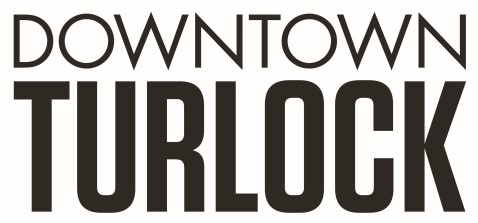       115 S Golden State Blvd, Turlock, CA 95380Phone: (209) 634-6459                 admin@turlockdowntown.com_________________________________________________________________________________________ TDPOA BOARD REGULAR MEETING AGENDA   Wednesday, February 21, 20183:30 PM – 5:00 PM Chamber of Commerce Board Room115 S. Golden State Blvd. Turlock, CA 95380Board Members: 	Michael Camara	     Marin Krieger      Jerry Powell	Dan TallmanDanny Mann    John Jaureguy    	LeRoy Walker   	Randy Woods   Jeff ChapmanExecutive Director: Molly AmantCall to Order: Public Comment:  While participation of all interested parties is welcomed, State Law prohibits the Board from taking action on any item not listed on the Agenda.  Introduction:  Special GuestsScheduled Matters: Review and Approval of Minutes from Meeting January 24, 2017Approval of Financial ReportMerchant Group Updates- MAStaff Updates- MADiscussion/Action Item: Turlock Garden ClubHomelessness & Downtown SecurityCarnegie Arts Show House AdvertisementFourth of July Closed Session: None Board Member Comment(s) Board members may provide a brief report on notable topics of interest.  The Brown Act does not allow discussion or action by the Board. Announcements and Discussion Items for next Meeting:  Adjournment 